Почвенная фреза Agri-World серия FTCD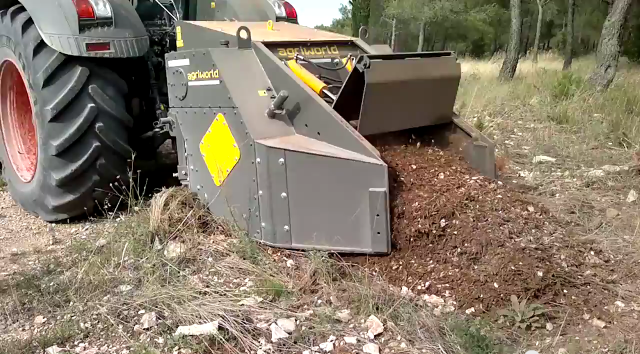 Почвенная фреза – измельчитель пней и корней Agri-World серия FTCD, создана для работы в верхнем слое земли, где встречаются камни, и превалирует древесно-кустарниковые остатки (корни и пни), без предварительной подготовки почвы. Рабочая глубина составляет до 300 мм, рабочая ширина по желанию заказчика может быть от 1420 мм до  2980 мм. Трактор под ротоватор должен быть оснащен гидроходоуменьшителем , максимальная скорость работы до 300 м/час.     Внимание! – Требуется трактор с ходоуменьшителем ( «ползучая передача», «замедленный ход») от 0-0,5 км/чОсновное применение:- Создание противопожарных полос в лесном хозяйстве- Восстановление заросших лесов сельхозугодий, удаление корневой системы деревьев, фрезерования почвы засоренной пнями- Измельчение пней при удалении старых садов- Измельчение камней на полях и стройплощадках- Обработка диких ландшафтов.  Технические характеристики Agri-World - 15:Базовое исполнение: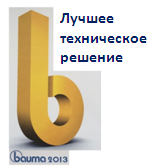 Измельчает камни до 35 см в диаметре.Измельчает пни до 45 см в диаметре.Двухсторонний привод ротора с интегрированной масляной ванной.Запатентованная технология защиты фрикционных муфт (плавность работы)Пластины на капоте выполняющую двойную функцию защиты и прикатного механизмаКорпус ротоватора изготовлен из высокопрочной шведской стали Hardox. В базвой комплектации карданного вала - обгонная муфта  Срок поставки: 50 рабочих дней с момента предоплатыУсловия оплаты: 30% предоплата, 70% перед отгрузкой техники с заводаГарантия : 12 месяцев.Условия поставки: г. Смоленск.Модель90.15120.15150.15180.15200.15230.15250.15Требуемая мощность, л.с.120-130130-150150-180180-200220-250250-300300-400Рабочая ширина, мм916121615161816202623002470Общая ширина, мм1420172020202320253028102980Минимальная рабочая глубина (базовая по салазкам), мм150150150150150150150Максимальная рабочая глубина, мм300300300300300300300ВОМ, об/мин1000100010001000100010001000Вес, кг2500295034003900430049005350Рабочая скорость, км/ч0,2-0,5  (рекомендованная 0,4)0,2-0,5  (рекомендованная 0,4)0,2-0,5  (рекомендованная 0,4)0,2-0,5  (рекомендованная 0,4)0,2-0,5  (рекомендованная 0,4)0,2-0,5  (рекомендованная 0,4)0,2-0,5  (рекомендованная 0,4)Теоретическая производительность (максимальная), га/смена (8 часов) // га/смена (12 часов)0,39//0,440,44//0,60,51//0,740,58//0,870,64//0,960,73//1,10,79//1,18Стоимость, евро (в г. Смоленске)48 13652 64357 57262 96268 85477 69484 934